В целях повышения безопасности детей в школе прошли профилактические мероприятия, во время которых учащимся напомнили о мерах безопасности по дороге в школу и безопасном поведении в школе и на улице. На классных часах классные руководители рассказали о прогнозировании поступков и действий при ЧС и  террористическом акте.  В рамках мероприятий, посвящённых году культуры безопасности в школе прошел единый урок на тему «Экстремизму – НЕТ!». Он проводился в целях совершенствования и выработки новых форм и методов подготовки молодежи к безопасному поведению в экстремальных ситуациях, развития их заинтересованности в предотвращении возможных чрезвычайных ситуаций.	Классные руководители ежедневно проводят пятиминутки-напоминания о соблюдении ПДД. Основная цель мероприятий – совершенствование работы по предотвращению дорожно-транспортных происшествий с детьми и подростками. А также пропаганда среди обучающихся правил дорожного движения и привитие твердых навыков безопасного поведения на улицах.В марте были проведены родительские собрания, в повестке дня которых был вопрос о мерах обеспечения безопасности детей при чрезвычайных ситуациях, в том числе и террористической, пожарной опасности.  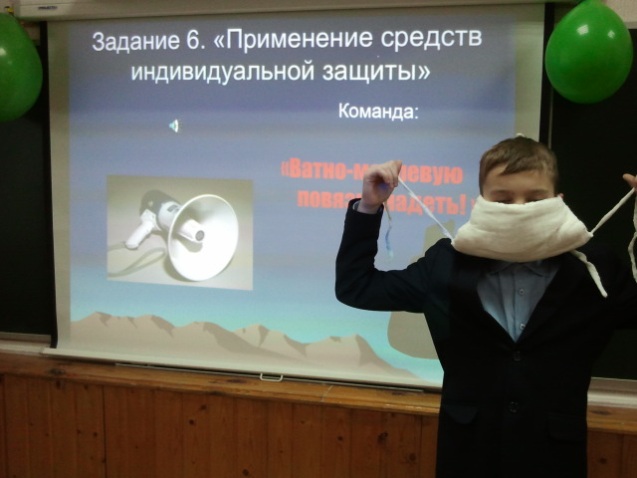 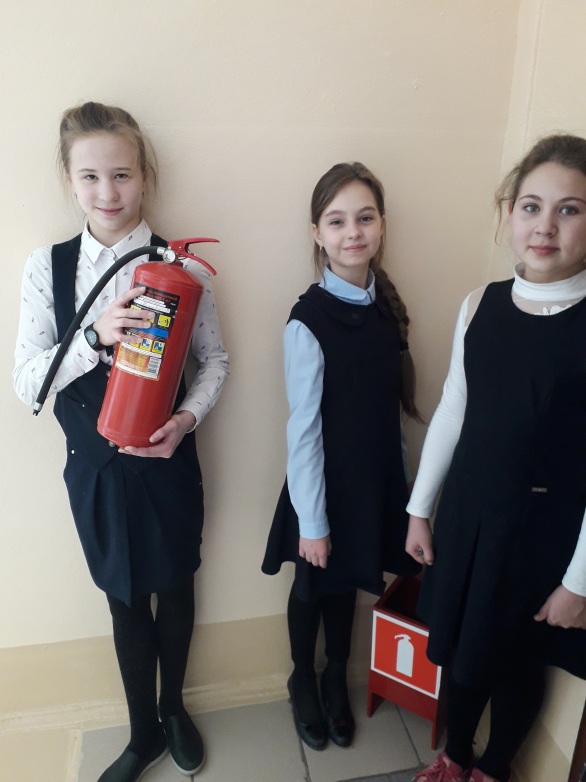 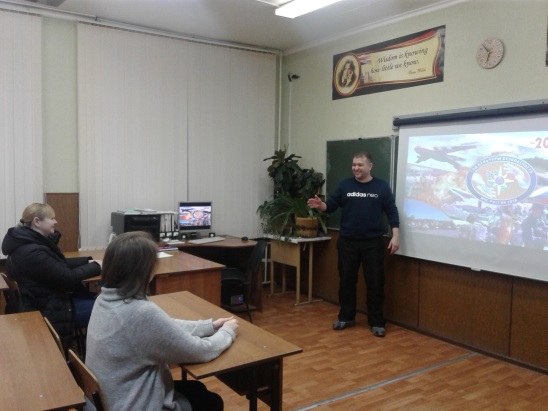 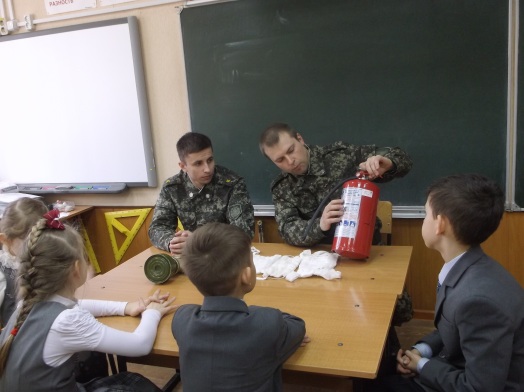 